POSTAVI SLIČICE V PRAVILNI VRSTNI RED DOGAJANJA PRAVLJICEKDO JE NAPRAVIL VIDKU SRAJČICO.V KVADRATKE OB SLIČICAH ZAPIŠI ZAPOREDNO ŠTEVILKO, NATO SE S POMOČJO PRAVILNO UREJENIH SLIČIC PREIZKUSI V PRIPOVEDOVANJU ZGODBE.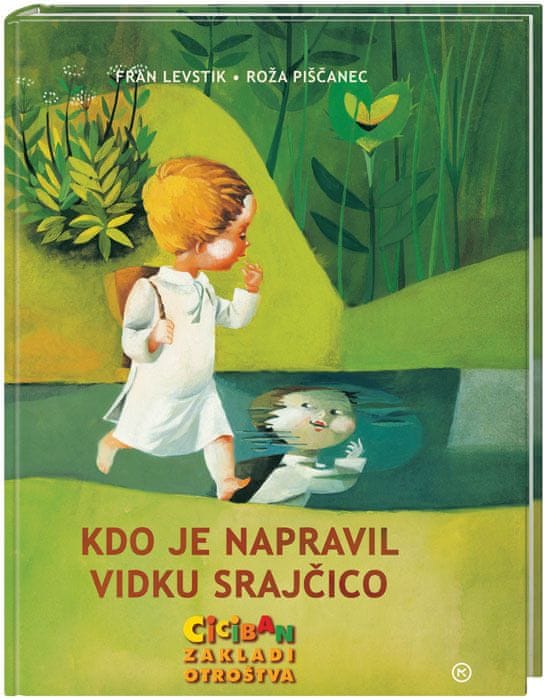 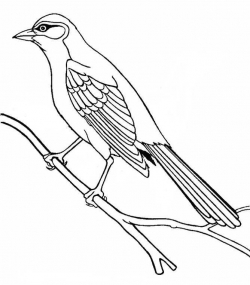 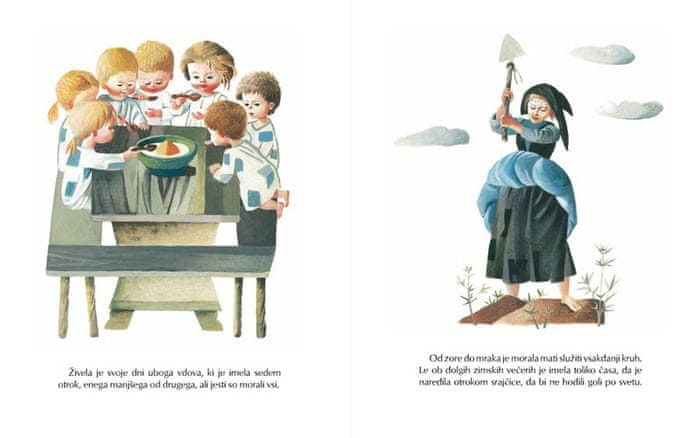 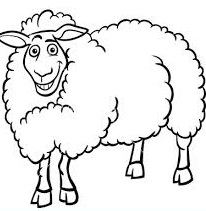 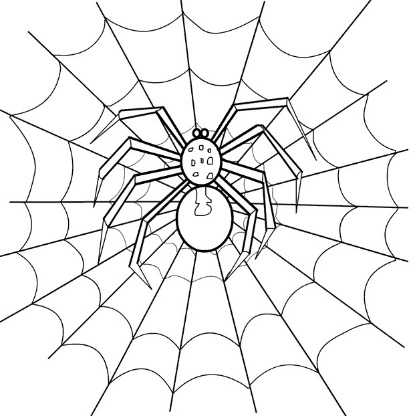 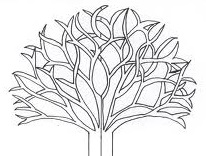 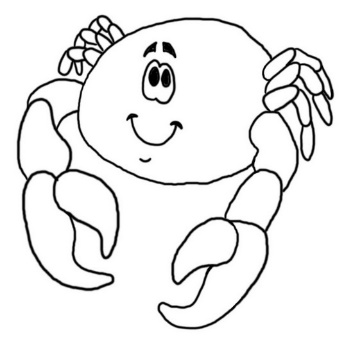 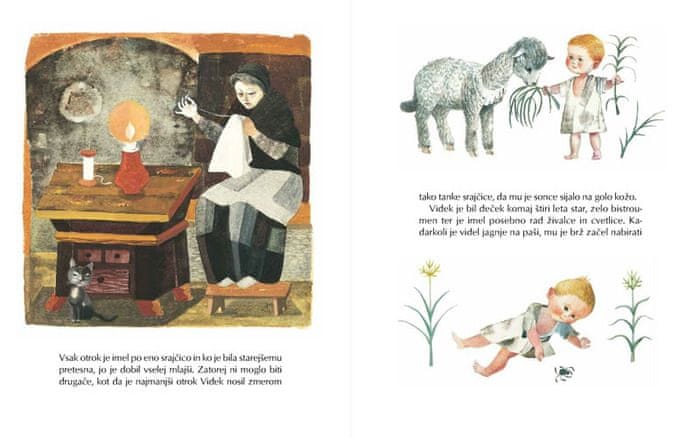 